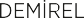 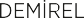 YÖNETİM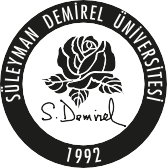 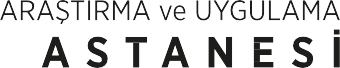 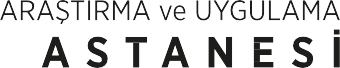 STAJ BAŞVURU VE KABUL FORMUÖĞRENCİNİN Adı ve Soyadı	:Bölümü-Sınıfı	:Okulu	:Öğrenci Numarası	:T.C. Kimlik Numarası	:Telefon	: (	)	e-mail	:Staj Başlangıç Tarihi	:………./….….../…....….	Staj Bitiş Tarihi :………./….….../…....….* Okul yetkilisi olarak bu form okulun Yüksekokul      Sekreteri   veya yerine    vekalet eden      kişiler       tarafından  imzalanması   gerekmektedir.Stajyer Öğrenci YükümlülükleriSDÜ Araştırma ve Uygulama Hastanesi’nde staj hakkı kazanan öğrenciler staja başladığında aşağıda bulunan kurallara uyum konusunda sorumludurlar:Staj başlangıç ve bitiş tarihleri, staj başvuru formlarına göre; staj dönemi, staj yapılacak bölümlerin kontenjanı ve uygun oldukları tarih göz önüne alınarak tespit edilecektir.Staj yapacak öğrenciler, staja gelirken 6331 sayılı kanun gereği Ortak Sağlık Güvenlik Birimi İş Sağlığı ve Güvenliği Merkezlerinden (OSGB) alacakları işe uygun olduklarını belirten sağlık raporunu hastanemiz Öğrenci İşleri Birimine teslim etmeleri gerekmektedir.Staj bölüm yöneticisinin sorumluluğunda sürdürülecektir.Staj değerlendirme formları, staj sona ermeden 1 (bir) gün önce bölüm yöneticisine teslim edilecektir. Yönetici tarafından doldurulan form, gizli olarak öğrenci işleri birimi yetkililerine gönderilecektir. Son imza ve kaşeler tamamlandıktan sonra; kapalı zarf ile stajyere elden verilecektir.Staj defterlerinin staj süresi içinde doldurulmasına özen gösterilecektir. Defter, staj bitiminden 1 (bir) gün önce tamamlanacak ve bölüm yöneticisine teslim edilecektir. Staj defterinde, SDÜ Araştırma ve Uygulama Hastanesi’nden dışarı çıkartılmasında sakınca görülebilecek belge, bilgi, proje, rapor ve materyallerin yer almaması gerekmektedir. Bu gibi durumlarda bölüm yöneticisi staj defterini imzalamayacaktır.Stajyer, bölüm çalışanları, hasta bilgileri, anlaşmalı kurumlar, hizmet alınan firmalar, SDÜ Araştırma ve Uygulama Hastanesi ile ilgili kurumun aleyhine olabilecek tıbbi, ticari, mali, kurumsal, kişilere özel, vb. her türlü bilgiyi, sırrı saklamakla ve bunları açıklamamakla yükümlüdür.Stajyerler, SDÜ Araştırma ve Uygulama Hastanesi’nin kendisine verdiği görevinin dışındaki her hangi bir konuda, hasta ve hasta yakınları ile iletişime girmeyecektir.Stajyerler, SDÜ Araştırma ve Uygulama Hastanesi çalışma iş koşulları ile disiplin ve iş emniyetine ilişkin kurallarına uymak kullandığı her türlü mekan, alet, malzeme, makine, araç ve gereçleri özenle kullanmakla yükümlüdür. Bu yükümlülüklerin yerine getirilmemesinden doğacak her türlü sorumluluk öğrenciye aittir. Bu durumda olan öğrenci hakkında gerekli yönetmelikler uyarınca işlem yapılır.Stajyer öğrenciler, SDÜ Araştırma ve Uygulama Hastanesi dahilinde kendilerine verilen kimlik kartlarını mesai süresince yakalarına takacaklar ve staj bitim günü, öğrenci işleri birimine teslim edeceklerdir.Stajyer, staj süresinin son günü sorumlu birim olan öğrenci işleri birimine giderek staj defterindeki gerekli son imzaları, kaşeleri tamamlayarak "Staj Değerlendirme Formu"nu dolduracaktır.SDÜ Araştırma ve Uygulama Hastanesinde staj/uygulama eğitimi/beceri eğitimi yapacak öğrencilere yaptıkları staj/uygulama eğitimi/beceri eğitiminin ücretsiz oldugu açıkca anlatılmıştır.Tüm şartları okudum anladım ve kabul ediyorum...../...../20.....Adı Soyadı İmzaKOD YÖN/FR-61YAY. TAR. 30.11.2016REV. TAR.REV. NO.SAYFA SAY. 1